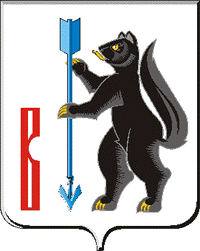 АДМИНИСТРАЦИЯ ГОРОДСКОГО ОКРУГА ВЕРХОТУРСКИЙП О С Т А Н О В Л Е Н И Еот 18.02.2020г. № 117г. Верхотурье  Об утверждении порядка определения начальной цены предмета аукциона на право заключения договоров аренды земельных участков на 2020 год В соответствии с пунктом 14 статьи 39.11. Земельного кодекса Российской Федерации, Федеральным законом от 6 октября 2003 года № 131-ФЗ «Об общих принципах организации местного самоуправления в Российской Федерации», протоколом заседания комиссии по организации и проведению торгов по продаже земельных участков или права на заключение договоров аренды земельных участков, расположенных на территории городского округа Верхотурский, от 13.02.2020г., руководствуясь Уставом городского округа Верхотурский, ПОСТАНОВЛЯЮ:1.Утвердить порядок определения начальной цены предмета аукциона на право заключения договоров аренды земельных участков на 2020 год (прилагается). 2.Признать утратившим силу постановление Администрации городского округа Верхотурский от 05.02.2019г. № 57 «Об утверждении порядка определения начальной цены предмета аукциона на право заключения договоров аренды земельных участков на 2019 год».3.Опубликовать настоящее постановление в информационном бюллетене «Верхотурская неделя» и разместить на официальном сайте городского округа Верхотурский.4.Контроль исполнения настоящего постановления возложить на и.о. первого заместителя главы Администрации городского округа Верхотурский Литовских Л.Ю.Глава городского округа Верхотурский				                     А.Г. Лиханов Утвержденпостановлением Администрациигородского округа Верхотурскийот 18.02.2020г. № 117«Об утверждении порядка определения начальной цены предмета аукциона на право заключения договоров аренды земельных участков на 2020 год»Порядок определения начальной цены предмета аукциона на право заключения договоров аренды земельных участков на 2020 год1. Порядок определения начальной цены предмета аукциона на право заключения договоров аренды земельных участков на 2020 год (далее - Порядок) разработан в соответствии с пунктом 14 статьи 39.11. Земельного кодекса Российской Федерации.2. Настоящий Порядок определяет правила расчета начальной цены предмета аукциона на право заключения договоров аренды земельных участков в отношении земельных участков, находящихся в муниципальной собственности городского округа Верхотурский, и земельных участков, право государственной собственности на которые не разграничено.3. Начальная цена предмета аукциона на право заключения договоров аренды земельных участков (далее - начальная цена) устанавливается за земельный участок в целом.4. Размер начальной цены устанавливается в проценте от кадастровой стоимости земельного участка, если результаты государственной кадастровой оценки утверждены не ранее чем за пять лет до даты принятия решения о проведении аукциона, за исключением случая, предусмотренного пунктом 5 настоящего Порядка.5. В случае если результаты государственной кадастровой оценки утверждены ранее чем за пять лет до даты принятия решения о проведении аукциона, начальная цена устанавливается в размере ежегодной арендной платы, определенной по результатам рыночной оценки в соответствии с Федеральным законом от 29 июля 1998 года № 135-ФЗ «Об оценочной деятельности в Российской Федерации».6. Начальная цена определяется по формуле: НЦ = Кс x ПКСВИ, где: НЦ - начальная цена; Кс - кадастровая стоимость земельного участка; ПКСВИ - процент кадастровой стоимости земельного участка для каждого вида разрешенного использования земельного участка.7. Процент кадастровой стоимости земельного участка, применяемый при расчете начальной цены, для каждого вида разрешенного использования земельного участка составляет:1) индивидуальное жилищное строительство - 1,5%;2) гаражи – 2%;3) складирование и переработка леса – 10%;4) сельскохозяйственное использование и ведение крестьянского (фермерского) хозяйства на землях сельскохозяйственного назначения (выращивание, производство и переработка сельскохозяйственной продукции, сырья и продовольствия) – 1,5%;5) иные виды использование на землях сельскохозяйственного назначения – 3%. 